財團法人天主教善牧社會福利基金會110年度「烘」出幸福好滋味青少女自立學習課程壹、計畫緣起   民國95年善牧基金會開始投入台東地區青少年服務工作後，安置機構兒少因缺乏家庭庇護，必須比一般人更早進入職場獨立生活，為了給安置家園的青少女，入職場前的暖身，並協助青少年培養興趣及技能發展，進而多元的選擇就業目標而規劃。   本家園為了更貼近職場及了解烘培的實際操作，特別聘請烘培咖啡坊店長，教導學習烘培食品的專業知識及技巧，並透過參訪烘培咖啡店，觀摩學習了解實務運作模式，期待透過烘培各式點心，鼓勵青少女「從做中學，學中做」，體驗不同烘培經驗，儲備未來生活及就業的自立生活發展能力。貳、計畫目的一、協助青少女學習烘培食品基本的專業知識及技巧。二、透過烘培實作活動，學會製作基本糕點，以利未來生活及休閒安排育樂。三、提供青少女探索興趣及職涯多元發展學習機會，並認識熟悉未來工作職場應有的態度、堅持力及自信心，以利面對未來自立生活及就業之發展。參、承辦單位：財團法人天主教善牧社會福利基金會                 附設台東縣私立德蕾之家。肆、實施時間：110年08月01日至110年11月30日。伍、實施地點：台東市四維路3段68號                 (傳奇咖啡館)陸、服務對象：財團法人天主教善牧社會福利基金會                附設台東縣私立德蕾之家收容安置之少女。柒、課程內容玖、預期效益一、有75%的青少女透過烘培課程學習合作、溝通及面對挑戰，進而從中學習專業的烘培知識及技巧。二、有75%的青少女透過烘培實作活動，學會製作基本糕點，以利未來生活及休閒安排育樂。三、有75%青少女透過活動增加不同生活經驗，探索興趣及職涯的方向。拾、經費概算拾壹、經費來源本計畫所需總經費共計50,000元整，擬向「財團法人富邦慈善基金會」申請補助50,000元整。課程類型課程內容上課時間上課次數備註烘培課程製作泡芙，戚風蛋糕，擠花餅乾，提拉米蘇，焦糖烤布蕾，鑽石餅乾，芒果奶酪，紐約乳酪蛋糕共八樣點心。2小時/次8場次依實際需要酌予調整職場參訪透過職場參訪，讓少女認識職場環境及業務內容，並且透過座談的方式，讓少女了解職業須具備哪些能力及過來人的經驗談。2小時/次1場次依實際需要酌予調整成果發表透過成果發表會，提供少女烘培舞台，以增加少女學習興趣及培養榮譽感，達到學習及交流的機會，並增強少女自信心展現。2小時/次1場次依實際需要酌予調整                                        合計                                        合計20小時10場次依實際需要酌予調整項　目單價數量/單位金額說　明講師費1,200元20小時24,000元活動講師費用。材料費20,000元1批20,000元課程相關之材料及耗材印刷費4,000元1批4,000元紅布條、成果冊印刷。茶水費2,000元1批2,000元每堂上課的飲料、茶點費用。合計合計50,000元經費支用項目依據實際使用需要酌予調整。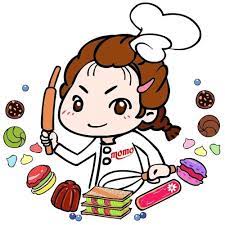 